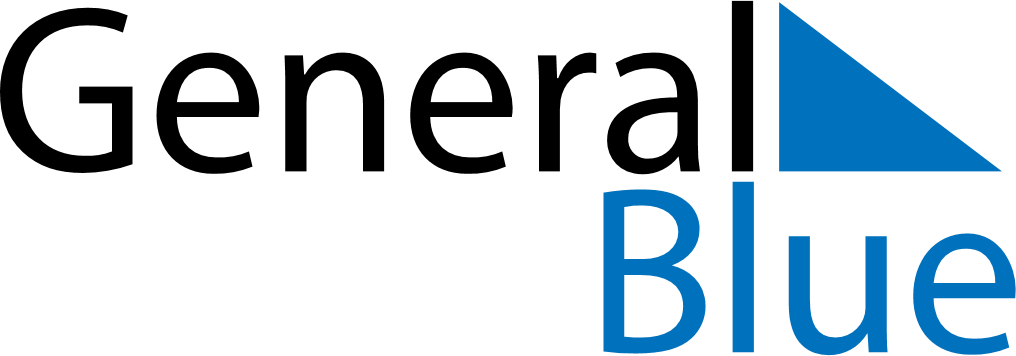 Daily PlannerSeptember 16, 2024 - September 22, 2024Daily PlannerSeptember 16, 2024 - September 22, 2024Daily PlannerSeptember 16, 2024 - September 22, 2024Daily PlannerSeptember 16, 2024 - September 22, 2024Daily PlannerSeptember 16, 2024 - September 22, 2024Daily PlannerSeptember 16, 2024 - September 22, 2024Daily Planner MondaySep 16TuesdaySep 17WednesdaySep 18ThursdaySep 19FridaySep 20 SaturdaySep 21 SundaySep 22MorningAfternoonEvening